                                                                      Bau eines Dosentelefons                              __________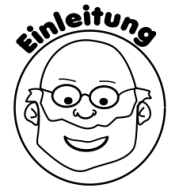 Material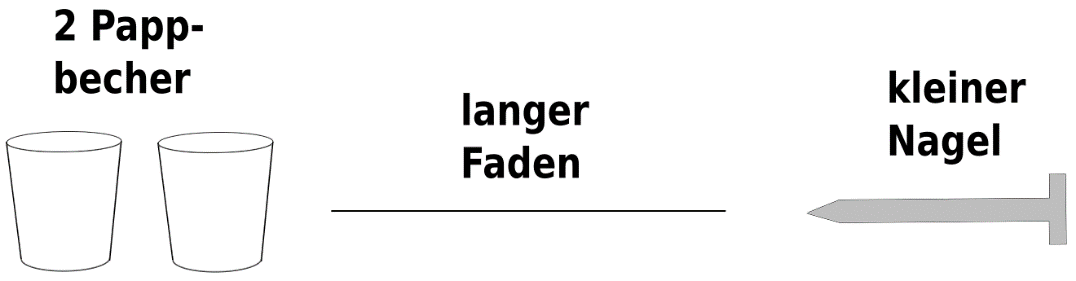 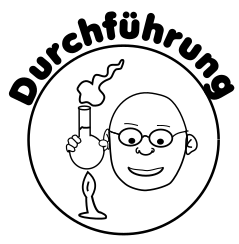 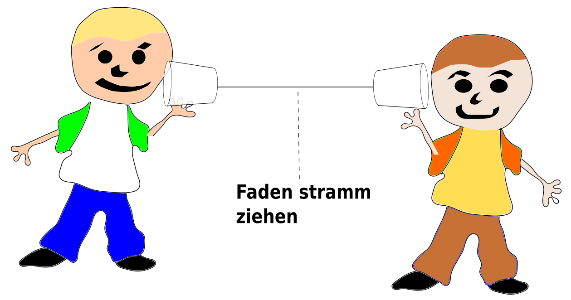 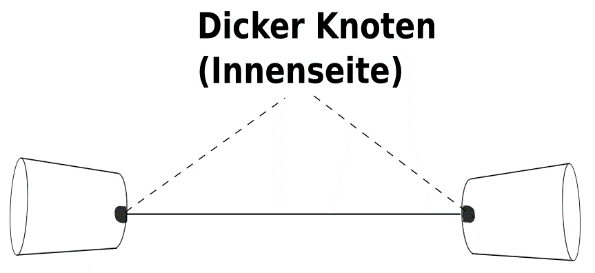 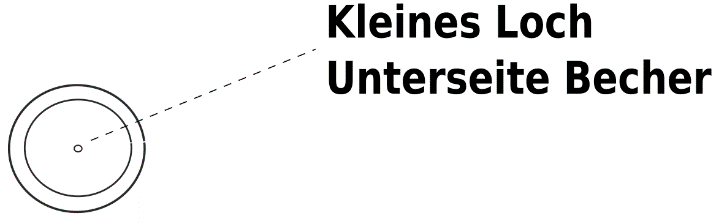 